Сибирский кедр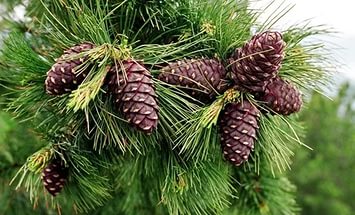 __________________________________________________________Красноярский край, Курагинский р-н, п. Рощинский,                   Тел. +7 952-746-00-62  ул. Юбилейная, д. 49 Б.Прайс-лист на деревянные срубы из бревна ручной рубкиКомпания предлагает деревянные срубы из бревна ручной рубки из сосны, кедра и лиственницы по ценам указанным ниже.      Цены указаны на ручную рубку из круглого бревна  с учетом разборки, маркировки и погрузки на автотранспорт, при заказе свыше 50 м3.Стоимость сруба указана на площадке в п. Рощинский с разборкой (нумерация сруба, а так же засверливание отверстий под нагели) и погрузкой на фуру. Сруб антисептирован в летний период транспортным антисептиком Neomid 46Bio, который является защитой от синевы, грибковых образований. Цена указана за средний диаметр бревен в срубе, что означает использование бревна +- 20 мм от среднего (расчетного) диаметра. Цены указаны на срубы, не имеющие сложных архитектурных элементов, а также, косых чаш. Если в проекте имеются вышеуказанные элементы, то цена может возрасти до +20% от стоимости сруба. Так же может использоваться нестандартная длина бревна (более 6 м) в местах, где это необходимо конструктивно. Стоимость такого бревна на 30% дороже. Стоимость доставки зависит от удаленности объекта от производственной площадки, автотранспорт может быть предоставлен как заказчиком так и грузоотправителем работ._____________________________________________Сибирский кедрДиаметр бревна, ммЦена за 1 м3 сосна,  руб.Цена за 1 м3 лиственница,  руб.Цена за 1 м3 кедр,  руб.Русская рубка (в круглую чашу),средний диаметр бревна 320-42016 50017 00017 500Русская рубка (в круглую чашу),средний диаметр бревна 440-50019 50020 00020 500Канадская  рубка (в клиновую чашу),средний диаметр бревна 320-42017 00017 50018 000Канадская  рубка (в клиновую чашу),средний диаметр бревна 440-50020 00020 50021 000Норвежская  рубка (лафет),средний диаметр бревна 320-42019 50020 00020 500Норвежская  рубка (лафет),средний диаметр бревна 440-50022 50023 00023 500